ВНИМАНИЕ МОШЕННИКИ!!!Ситуация 1Вам позвонили сотрудники службы безопасности банка, и сообщили что с вашего счета (банковской карты) пытаются снять денежные средства.Ни в коем случае не передавайте данные своих банковских карт, и тем более СVС-номера. Запомните сотрудники службы безопасности «Сбербанк», никаких кодов, данные карты  не спрашивают. В данной ситуации прекратите разговор с собеседником, перезвоните на горячую линию. Вы можете проверить звонивший вам абонетский номер в поисковой системе сети Интернет и прочитать отзывы других лиц. Так же вы можете проверить емкость абонентского номера в сети Интернет, набрав первые шесть цифр номера, и убедится к какому региону оно относится.  Ситуация 2Вам пришло СМС-сообщение (якобы от лица банка), о списании средств. Далее вам звонит «сотрудник банка», и говорит что зафиксировал попытку вывода денежных средств  и тут же уточняет: получал ли пользователь оповещение. Никогда не передавайте пароли с смс-сообщений, которые придут на ваш абонентский номер, другим лицам.В данной ситуации мошенники попросят установить программу удаленного управления смартфоном, чтобы лжесотрудники банка могли получить доступ к устройству. Таким приложением часто становится программа TeamViewer, которая позволяет получать удаленный доступ к чужому компьютеру или смартфону. Ситуация 3На электронной доске объявлений  или в социальной сети вы нашли товар, который долго искали и стоит он намного дешевле чем в других местах. Никогда не перечесляйте деньги на электронный кошельки, не убедившись в благонадежности контрагента.Внимательно почитайте отзывы других покупателей, поищите информацию о нем в сети Интернет.Ситуация 4	Вы получили смс-сообщение  о том, что ваша карта заблокированаНикогда не отправляйте денежные средтсва по координатам, указанным в сообщении, не перезванивайте на номер, с которого оно пришло, и не отправляйте ответных смс.Правильным решением в данной ситуации будет, позвонить в банк, выпустивший и обслуживающий вашу карту. Телефон банка вы найдете на обороте карты.Уважаемые читатели, не сообщайте свои личные данные по телефону, абонентам, представившимися сотрудниками банков. При любых сомнениях, подозрениях или беспокойстве, при малейшей попытке собеседника узнать пароли или коды немедленно завершите разговор.Будьте бдительны и не давайте себя ОБМАНУТЬ!!!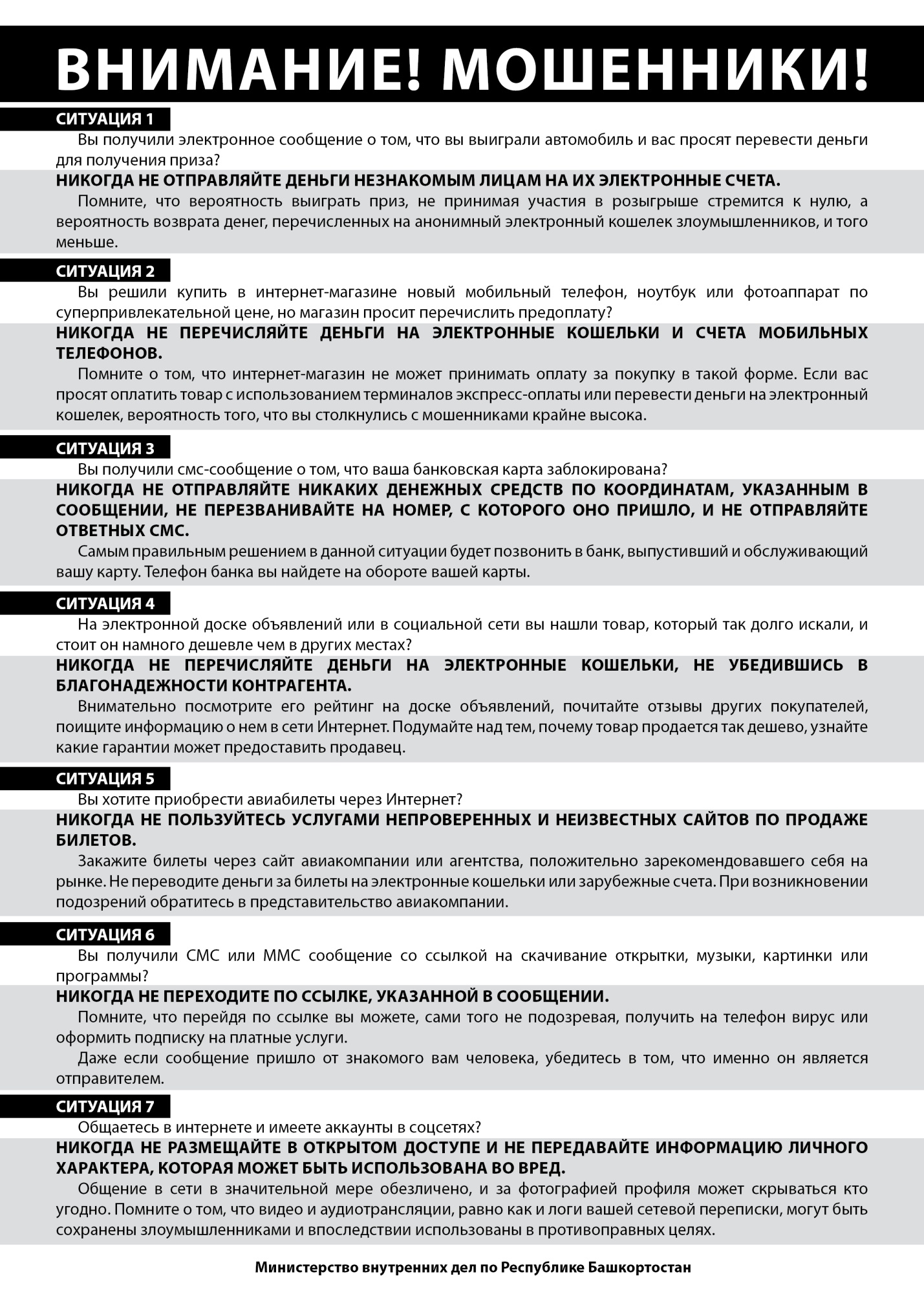 